‌ПОЯСНИТЕЛЬНАЯ ЗАПИСКАПриоритетными целями обучения математике в 5–6 классах являются:продолжение формирования основных математических понятий (число, величина, геометрическая фигура), обеспечивающих преемственность и перспективность математического образования обучающихся;развитие интеллектуальных и творческих способностей обучающихся, познавательной активности, исследовательских умений, интереса к изучению математики;подведение обучающихся на доступном для них уровне к осознанию взаимосвязи математики и окружающего мира;формирование функциональной математической грамотности: умения распознавать математические объекты в реальных жизненных ситуациях, применять освоенные умения для решения практико-ориентированных задач, интерпретировать полученные результаты и оценивать их на соответствие практической ситуации.Основные линии содержания курса математики в 5–6 классах – арифметическая и геометрическая, которые развиваются параллельно, каждая в соответствии с собственной логикой, однако, не независимо одна от другой, а в тесном контакте и взаимодействии. Также в курсе математики происходит знакомство с элементами алгебры и описательной статистики.Изучение арифметического материала начинается со систематизации и развития знаний о натуральных числах, полученных на уровне начального общего образования. При этом совершенствование вычислительной техники и формирование новых теоретических знаний сочетается с развитием вычислительной культуры, в частности с обучением простейшим приёмам прикидки и оценки результатов вычислений. Изучение натуральных чисел продолжается в 6 классе знакомством с начальными понятиями теории делимости.Начало изучения обыкновенных и десятичных дробей отнесено к 5 классу. Это первый этап в освоении дробей, когда происходит знакомство с основными идеями, понятиями темы. При этом рассмотрение обыкновенных дробей в полном объёме предшествует изучению десятичных дробей, что целесообразно с точки зрения логики изложения числовой линии, когда правила действий с десятичными дробями можно обосновать уже известными алгоритмами выполнения действий с обыкновенными дробями. Знакомство с десятичными дробями расширит возможности для понимания обучающимися прикладного применения новой записи при изучении других предметов и при практическом использовании. К 6 классу отнесён второй этап в изучении дробей, где происходит совершенствование навыков сравнения и преобразования дробей, освоение новых вычислительных алгоритмов, оттачивание техники вычислений, в том числе значений выражений, содержащих и обыкновенные, и десятичные дроби, установление связей между ними, рассмотрение приёмов решения задач на дроби. В начале 6 класса происходит знакомство с понятием процента.Особенностью изучения положительных и отрицательных чисел является то, что они также могут рассматриваться в несколько этапов. В 6 классе в начале изучения темы «Положительные и отрицательные числа» выделяется подтема «Целые числа», в рамках которой знакомство с отрицательными числами и действиями с положительными и отрицательными числами происходит на основе содержательного подхода. Это позволяет на доступном уровне познакомить обучающихся практически со всеми основными понятиями темы, в том числе и с правилами знаков при выполнении арифметических действий. Изучение рациональных чисел на этом не закончится, а будет продолжено в курсе алгебры 7 класса.При обучении решению текстовых задач в 5–6 классах используются арифметические приёмы решения. При отработке вычислительных навыков в 5–6 классах рассматриваются текстовые задачи следующих видов: задачи на движение, на части, на покупки, на работу и производительность, на проценты, на отношения и пропорции. Обучающиеся знакомятся с приёмами решения задач перебором возможных вариантов, учатся работать с информацией, представленной в форме таблиц или диаграмм.В программе учебного курса «Математика» предусмотрено формирование пропедевтических алгебраических представлений. Буква как символ некоторого числа в зависимости от математического контекста вводится постепенно. Буквенная символика широко используется прежде всего для записи общих утверждений и предложений, формул, в частности для вычисления геометрических величин, в качестве «заместителя» числа.В программе учебного курса «Математика» представлена наглядная геометрия, направленная на развитие образного мышления, пространственного воображения, изобразительных умений. Это важный этап в изучении геометрии, который осуществляется на наглядно-практическом уровне, опирается на наглядно-образное мышление обучающихся. Большая роль отводится практической деятельности, опыту, эксперименту, моделированию. Обучающиеся знакомятся с геометрическими фигурами на плоскости и в пространстве, с их простейшими конфигурациями, учатся изображать их на нелинованной и клетчатой бумаге, рассматривают их простейшие свойства. В процессе изучения наглядной геометрии знания, полученные обучающимися на уровне начального общего образования, систематизируются и расширяются.Согласно учебному плану в 5–6 классах изучается интегрированный предмет «Математика», который включает арифметический материал и наглядную геометрию, а также пропедевтические сведения из алгебры, элементы логики и начала описательной статистики.‌На изучение учебного курса «Математика» отводится 340 часов: в 5 классе – 170 часов (5 часов в неделю), в 6 классе – 170 часов (5 часов в неделю).‌‌‌       Рабочая программа рассчитана на 1 год обучения, с учетом годового календарного графика школы на 2023-2024 учебный  год (34 учебных недели). Рабочая программа составлена с вычетом праздничных дней и фактически составляет 164 часа. Темы:«Делители и кратные числа; наибольший общий делитель и наименьшее общее кратное» (по программе 6 часов), путем уплотненной выдачи материала сокращена на 1 час  и будет выдана за 5 часов;      «Решение текстовых задач» (по программе 5 часов), путем уплотненной выдачи материала сокращена на 1 час  и будет выдана за 4 часа;     «Отношение» (по программе 2 часа), путем уплотненной выдачи материала сокращена на 1 час  и будет выдана за 1 час;     «Модуль числа, геометрическая интерпретация модуля» (по программе 5 часов), путем уплотненной выдачи материала сокращена на 1 час  и будет выдана за 4 часа;     «Положительные и отрицательные числа» (по программе 2 часа), путем уплотненной выдачи материала сокращена на 1 час  и будет выдана за 1 час;     «Арифметические действия с положительными и отрицательными числами» (по программе 19 часов), путем уплотненной выдачи материала сокращена на 1 час  и будет выдана за 18 часов.СОДЕРЖАНИЕ ОБУЧЕНИЯ5 КЛАССНатуральные числа и нульНатуральное число. Ряд натуральных чисел. Число 0. Изображение натуральных чисел точками на координатной (числовой) прямой.Позиционная система счисления. Римская нумерация как пример непозиционной системы счисления. Десятичная система счисления.Сравнение натуральных чисел, сравнение натуральных чисел с нулём. Способы сравнения. Округление натуральных чисел.Сложение натуральных чисел, свойство нуля при сложении. Вычитание как действие, обратное сложению. Умножение натуральных чисел, свойства нуля и единицы при умножении. Деление как действие, обратное умножению. Компоненты действий, связь между ними. Проверка результата арифметического действия. Переместительное и сочетательное свойства (законы) сложения и умножения, распределительное свойство (закон) умножения.Использование букв для обозначения неизвестного компонента и записи свойств арифметических действий.Делители и кратные числа, разложение на множители. Простые и составные числа. Признаки делимости на 2, 5, 10, 3, 9. Деление с остатком.Степень с натуральным показателем. Запись числа в виде суммы разрядных слагаемых.Числовое выражение. Вычисление значений числовых выражений, порядок выполнения действий. Использование при вычислениях переместительного и сочетательного свойств (законов) сложения и умножения, распределительного свойства умножения.ДробиПредставление о дроби как способе записи части величины. Обыкновенные дроби. Правильные и неправильные дроби. Смешанная дробь, представление смешанной дроби в виде неправильной дроби и выделение целой части числа из неправильной дроби. Изображение дробей точками на числовой прямой. Основное свойство дроби. Сокращение дробей. Приведение дроби к новому знаменателю. Сравнение дробей.Сложение и вычитание дробей. Умножение и деление дробей, взаимно обратные дроби. Нахождение части целого и целого по его части.Десятичная запись дробей. Представление десятичной дроби в виде обыкновенной. Изображение десятичных дробей точками на числовой прямой. Сравнение десятичных дробей.Арифметические действия с десятичными дробями. Округление десятичных дробей.Решение текстовых задачРешение текстовых задач арифметическим способом. Решение логических задач. Решение задач перебором всех возможных вариантов. Использование при решении задач таблиц и схем.Решение задач, содержащих зависимости, связывающие величины: скорость, время, расстояние, цена, количество, стоимость. Единицы измерения: массы, объёма, цены, расстояния, времени, скорости. Связь между единицами измерения каждой величины.Решение основных задач на дроби.Представление данных в виде таблиц, столбчатых диаграмм.Наглядная геометрияНаглядные представления о фигурах на плоскости: точка, прямая, отрезок, луч, угол, ломаная, многоугольник, окружность, круг. Угол. Прямой, острый, тупой и развёрнутый углы.Длина отрезка, метрические единицы длины. Длина ломаной, периметр многоугольника. Измерение и построение углов с помощью транспортира.Наглядные представления о фигурах на плоскости: многоугольник, прямоугольник, квадрат, треугольник, о равенстве фигур.Изображение фигур, в том числе на клетчатой бумаге. Построение конфигураций из частей прямой, окружности на нелинованной и клетчатой бумаге. Использование свойств сторон и углов прямоугольника, квадрата.Площадь прямоугольника и многоугольников, составленных из прямоугольников, в том числе фигур, изображённых на клетчатой бумаге. Единицы измерения площади.Наглядные представления о пространственных фигурах: прямоугольный параллелепипед, куб, многогранники. Изображение простейших многогранников. Развёртки куба и параллелепипеда. Создание моделей многогранников (из бумаги, проволоки, пластилина и других материалов).Объём прямоугольного параллелепипеда, куба. Единицы измерения объёма.6 КЛАССНатуральные числаАрифметические действия с многозначными натуральными числами. Числовые выражения, порядок действий, использование скобок. Использование при вычислениях переместительного и сочетательного свойств сложения и умножения, распределительного свойства умножения. Округление натуральных чисел. Делители и кратные числа, наибольший общий делитель и наименьшее общее кратное. Делимость суммы и произведения. Деление с остатком.ДробиОбыкновенная дробь, основное свойство дроби, сокращение дробей. Сравнение и упорядочивание дробей. Решение задач на нахождение части от целого и целого по его части. Дробное число как результат деления. Представление десятичной дроби в виде обыкновенной дроби и возможность представления обыкновенной дроби в виде десятичной. Десятичные дроби и метрическая система мер. Арифметические действия и числовые выражения с обыкновенными и десятичными дробями.Отношение. Деление в данном отношении. Масштаб, пропорция. Применение пропорций при решении задач.Понятие процента. Вычисление процента от величины и величины по её проценту. Выражение процентов десятичными дробями. Решение задач на проценты. Выражение отношения величин в процентах.Положительные и отрицательные числаПоложительные и отрицательные числа. Целые числа. Модуль числа, геометрическая интерпретация модуля числа. Изображение чисел на координатной прямой. Числовые промежутки. Сравнение чисел. Арифметические действия с положительными и отрицательными числами.Прямоугольная система координат на плоскости. Координаты точки на плоскости, абсцисса и ордината. Построение точек и фигур на координатной плоскости.Буквенные выраженияПрименение букв для записи математических выражений и предложений. Свойства арифметических действий. Буквенные выражения и числовые подстановки. Буквенные равенства, нахождение неизвестного компонента. Формулы, формулы периметра и площади прямоугольника, квадрата, объёма параллелепипеда и куба.Решение текстовых задачРешение текстовых задач арифметическим способом. Решение логических задач. Решение задач перебором всех возможных вариантов.Решение задач, содержащих зависимости, связывающих величины: скорость, время, расстояние, цена, количество, стоимость, производительность, время, объём работы. Единицы измерения: массы, стоимости, расстояния, времени, скорости. Связь между единицами измерения каждой величины.Решение задач, связанных с отношением, пропорциональностью величин, процентами; решение основных задач на дроби и проценты.Оценка и прикидка, округление результата. Составление буквенных выражений по условию задачи.Представление данных с помощью таблиц и диаграмм. Столбчатые диаграммы: чтение и построение. Чтение круговых диаграмм.Наглядная геометрияНаглядные представления о фигурах на плоскости: точка, прямая, отрезок, луч, угол, ломаная, многоугольник, четырёхугольник, треугольник, окружность, круг.Взаимное расположение двух прямых на плоскости, параллельные прямые, перпендикулярные прямые. Измерение расстояний: между двумя точками, от точки до прямой, длина маршрута на квадратной сетке.Измерение и построение углов с помощью транспортира. Виды треугольников: остроугольный, прямоугольный, тупоугольный, равнобедренный, равносторонний. Четырёхугольник, примеры четырёхугольников. Прямоугольник, квадрат: использование свойств сторон, углов, диагоналей. Изображение геометрических фигур на нелинованной бумаге с использованием циркуля, линейки, угольника, транспортира. Построения на клетчатой бумаге.Периметр многоугольника. Понятие площади фигуры, единицы измерения площади. Приближённое измерение площади фигур, в том числе на квадратной сетке. Приближённое измерение длины окружности, площади круга.Симметрия: центральная, осевая и зеркальная симметрии.Построение симметричных фигур.Наглядные представления о пространственных фигурах: параллелепипед, куб, призма, пирамида, конус, цилиндр, шар и сфера. Изображение пространственных фигур. Примеры развёрток многогранников, цилиндра и конуса. Создание моделей пространственных фигур (из бумаги, проволоки, пластилина и других материалов).Понятие объёма, единицы измерения объёма. Объём прямоугольного параллелепипеда, куба.ПЛАНИРУЕМЫЕ РЕЗУЛЬТАТЫ ОСВОЕНИЯ ПРОГРАММЫ УЧЕБНОГО КУРСА «МАТЕМАТИКА» НА УРОВНЕ ОСНОВНОГО ОБЩЕГО ОБРАЗОВАНИЯЛИЧНОСТНЫЕ РЕЗУЛЬТАТЫЛичностные результаты освоения программы учебного курса «Математика» характеризуются:1) патриотическое воспитание:проявлением интереса к прошлому и настоящему российской математики, ценностным отношением к достижениям российских математиков и российской математической школы, к использованию этих достижений в других науках и прикладных сферах;2) гражданское и духовно-нравственное воспитание:готовностью к выполнению обязанностей гражданина и реализации его прав, представлением о математических основах функционирования различных структур, явлений, процедур гражданского общества (например, выборы, опросы), готовностью к обсуждению этических проблем, связанных с практическим применением достижений науки, осознанием важности морально-этических принципов в деятельности учёного;3) трудовое воспитание:установкой на активное участие в решении практических задач математической направленности, осознанием важности математического образования на протяжении всей жизни для успешной профессиональной деятельности и развитием необходимых умений, осознанным выбором и построением индивидуальной траектории образования и жизненных планов с учётом личных интересов и общественных потребностей;4) эстетическое воспитание:способностью к эмоциональному и эстетическому восприятию математических объектов, задач, решений, рассуждений, умению видеть математические закономерности в искусстве;5) ценности научного познания:ориентацией в деятельности на современную систему научных представлений об основных закономерностях развития человека, природы и общества, пониманием математической науки как сферы человеческой деятельности, этапов её развития и значимости для развития цивилизации, овладением языком математики и математической культурой как средством познания мира, овладением простейшими навыками исследовательской деятельности;6) физическое воспитание, формирование культуры здоровья и эмоционального благополучия:готовностью применять математические знания в интересах своего здоровья, ведения здорового образа жизни (здоровое питание, сбалансированный режим занятий и отдыха, регулярная физическая активность), сформированностью навыка рефлексии, признанием своего права на ошибку и такого же права другого человека;7) экологическое воспитание:ориентацией на применение математических знаний для решения задач в области сохранности окружающей среды, планирования поступков и оценки их возможных последствий для окружающей среды, осознанием глобального характера экологических проблем и путей их решения;8) адаптация к изменяющимся условиям социальной и природной среды:готовностью к действиям в условиях неопределённости, повышению уровня своей компетентности через практическую деятельность, в том числе умение учиться у других людей, приобретать в совместной деятельности новые знания, навыки и компетенции из опыта других;необходимостью в формировании новых знаний, в том числе формулировать идеи, понятия, гипотезы об объектах и явлениях, в том числе ранее неизвестных, осознавать дефициты собственных знаний и компетентностей, планировать своё развитие;способностью осознавать стрессовую ситуацию, воспринимать стрессовую ситуацию как вызов, требующий контрмер, корректировать принимаемые решения и действия, формулировать и оценивать риски и последствия, формировать опыт.МЕТАПРЕДМЕТНЫЕ РЕЗУЛЬТАТЫПознавательные универсальные учебные действияБазовые логические действия:выявлять и характеризовать существенные признаки математических объектов, понятий, отношений между понятиями, формулировать определения понятий, устанавливать существенный признак классификации, основания для обобщения и сравнения, критерии проводимого анализа;воспринимать, формулировать и преобразовывать суждения: утвердительные и отрицательные, единичные, частные и общие, условные;выявлять математические закономерности, взаимосвязи и противоречия в фактах, данных, наблюдениях и утверждениях, предлагать критерии для выявления закономерностей и противоречий;делать выводы с использованием законов логики, дедуктивных и индуктивных умозаключений, умозаключений по аналогии;разбирать доказательства математических утверждений (прямые и от противного), проводить самостоятельно несложные доказательства математических фактов, выстраивать аргументацию, приводить примеры и контрпримеры, обосновывать собственные рассуждения;выбирать способ решения учебной задачи (сравнивать несколько вариантов решения, выбирать наиболее подходящий с учётом самостоятельно выделенных критериев).Базовые исследовательские действия:использовать вопросы как исследовательский инструмент познания, формулировать вопросы, фиксирующие противоречие, проблему, самостоятельно устанавливать искомое и данное, формировать гипотезу, аргументировать свою позицию, мнение;проводить по самостоятельно составленному плану несложный эксперимент, небольшое исследование по установлению особенностей математического объекта, зависимостей объектов между собой;самостоятельно формулировать обобщения и выводы по результатам проведённого наблюдения, исследования, оценивать достоверность полученных результатов, выводов и обобщений;прогнозировать возможное развитие процесса, а также выдвигать предположения о его развитии в новых условиях.Работа с информацией:выявлять недостаточность и избыточность информации, данных, необходимых для решения задачи;выбирать, анализировать, систематизировать и интерпретировать информацию различных видов и форм представления;выбирать форму представления информации и иллюстрировать решаемые задачи схемами, диаграммами, иной графикой и их комбинациями;оценивать надёжность информации по критериям, предложенным учителем или сформулированным самостоятельно.Коммуникативные универсальные учебные действия:воспринимать и формулировать суждения в соответствии с условиями и целями общения, ясно, точно, грамотно выражать свою точку зрения в устных и письменных текстах, давать пояснения по ходу решения задачи, комментировать полученный результат;в ходе обсуждения задавать вопросы по существу обсуждаемой темы, проблемы, решаемой задачи, высказывать идеи, нацеленные на поиск решения, сопоставлять свои суждения с суждениями других участников диалога, обнаруживать различие и сходство позиций, в корректной форме формулировать разногласия, свои возражения;представлять результаты решения задачи, эксперимента, исследования, проекта, самостоятельно выбирать формат выступления с учётом задач презентации и особенностей аудитории;понимать и использовать преимущества командной и индивидуальной работы при решении учебных математических задач; принимать цель совместной деятельности, планировать организацию совместной работы, распределять виды работ, договариваться, обсуждать процесс и результат работы, обобщать мнения нескольких людей;участвовать в групповых формах работы (обсуждения, обмен мнениями, мозговые штурмы и другие), выполнять свою часть работы и координировать свои действия с другими членами команды, оценивать качество своего вклада в общий продукт по критериям, сформулированным участниками взаимодействия.Регулятивные универсальные учебные действияСамоорганизация:самостоятельно составлять план, алгоритм решения задачи (или его часть), выбирать способ решения с учётом имеющихся ресурсов и собственных возможностей, аргументировать и корректировать варианты решений с учётом новой информации.Самоконтроль, эмоциональный интеллект:владеть способами самопроверки, самоконтроля процесса и результата решения математической задачи;предвидеть трудности, которые могут возникнуть при решении задачи, вносить коррективы в деятельность на основе новых обстоятельств, найденных ошибок, выявленных трудностей;оценивать соответствие результата деятельности поставленной цели и условиям, объяснять причины достижения или недостижения цели, находить ошибку, давать оценку приобретённому опыту.ПРЕДМЕТНЫЕ РЕЗУЛЬТАТЫК концу обучения в 5 классе обучающийся получит следующие предметные результаты:Числа и вычисленияПонимать и правильно употреблять термины, связанные с натуральными числами, обыкновенными и десятичными дробями.Сравнивать и упорядочивать натуральные числа, сравнивать в простейших случаях обыкновенные дроби, десятичные дроби.Соотносить точку на координатной (числовой) прямой с соответствующим ей числом и изображать натуральные числа точками на координатной (числовой) прямой.Выполнять арифметические действия с натуральными числами, с обыкновенными дробями в простейших случаях.Выполнять проверку, прикидку результата вычислений.Округлять натуральные числа.Решение текстовых задачРешать текстовые задачи арифметическим способом и с помощью организованного конечного перебора всех возможных вариантов.Решать задачи, содержащие зависимости, связывающие величины: скорость, время, расстояние, цена, количество, стоимость.Использовать краткие записи, схемы, таблицы, обозначения при решении задач.Пользоваться основными единицами измерения: цены, массы, расстояния, времени, скорости, выражать одни единицы величины через другие.Извлекать, анализировать, оценивать информацию, представленную в таблице, на столбчатой диаграмме, интерпретировать представленные данные, использовать данные при решении задач.Наглядная геометрияПользоваться геометрическими понятиями: точка, прямая, отрезок, луч, угол, многоугольник, окружность, круг.Приводить примеры объектов окружающего мира, имеющих форму изученных геометрических фигур.Использовать терминологию, связанную с углами: вершина, сторона, с многоугольниками: угол, вершина, сторона, диагональ, с окружностью: радиус, диаметр, центр.Изображать изученные геометрические фигуры на нелинованной и клетчатой бумаге с помощью циркуля и линейки.Находить длины отрезков непосредственным измерением с помощью линейки, строить отрезки заданной длины; строить окружность заданного радиуса.Использовать свойства сторон и углов прямоугольника, квадрата для их построения, вычисления площади и периметра.Вычислять периметр и площадь квадрата, прямоугольника, фигур, составленных из прямоугольников, в том числе фигур, изображённых на клетчатой бумаге.Пользоваться основными метрическими единицами измерения длины, площади; выражать одни единицы величины через другие.Распознавать параллелепипед, куб, использовать терминологию: вершина, ребро, грань, измерения, находить измерения параллелепипеда, куба.Вычислять объём куба, параллелепипеда по заданным измерениям, пользоваться единицами измерения объёма.Решать несложные задачи на измерение геометрических величин в практических ситуациях.К концу обучения в 6 классе обучающийся получит следующие предметные результаты:Числа и вычисленияЗнать и понимать термины, связанные с различными видами чисел и способами их записи, переходить (если это возможно) от одной формы записи числа к другой.Сравнивать и упорядочивать целые числа, обыкновенные и десятичные дроби, сравнивать числа одного и разных знаков.Выполнять, сочетая устные и письменные приёмы, арифметические действия с натуральными и целыми числами, обыкновенными и десятичными дробями, положительными и отрицательными числами.Вычислять значения числовых выражений, выполнять прикидку и оценку результата вычислений, выполнять преобразования числовых выражений на основе свойств арифметических действий.Соотносить точку на координатной прямой с соответствующим ей числом и изображать числа точками на координатной прямой, находить модуль числа. Соотносить точки в прямоугольной системе координат с координатами этой точки.Округлять целые числа и десятичные дроби, находить приближения чисел.Числовые и буквенные выраженияПонимать и употреблять термины, связанные с записью степени числа, находить квадрат и куб числа, вычислять значения числовых выражений, содержащих степени.Пользоваться признаками делимости, раскладывать натуральные числа на простые множители.Пользоваться масштабом, составлять пропорции и отношения. Использовать буквы для обозначения чисел при записи математических выражений, составлять буквенные выражения и формулы, находить значения буквенных выражений, осуществляя необходимые подстановки и преобразования.Находить неизвестный компонент равенства.Решение текстовых задачРешать многошаговые текстовые задачи арифметическим способом.Решать задачи, связанные с отношением, пропорциональностью величин, процентами, решать три основные задачи на дроби и проценты.Решать задачи, содержащие зависимости, связывающие величины: скорость, время, расстояние, цена, количество, стоимость, производительность, время, объём работы, используя арифметические действия, оценку, прикидку, пользоваться единицами измерения соответствующих величин.Составлять буквенные выражения по условию задачи.Извлекать информацию, представленную в таблицах, на линейной, столбчатой или круговой диаграммах, интерпретировать представленные данные, использовать данные при решении задач.Представлять информацию с помощью таблиц, линейной и столбчатой диаграмм.Наглядная геометрияПриводить примеры объектов окружающего мира, имеющих форму изученных геометрических плоских и пространственных фигур, примеры равных и симметричных фигур.Изображать с помощью циркуля, линейки, транспортира на нелинованной и клетчатой бумаге изученные плоские геометрические фигуры и конфигурации, симметричные фигуры.Пользоваться геометрическими понятиями: равенство фигур, симметрия, использовать терминологию, связанную с симметрией: ось симметрии, центр симметрии.Находить величины углов измерением с помощью транспортира, строить углы заданной величины, пользоваться при решении задач градусной мерой углов, распознавать на чертежах острый, прямой, развёрнутый и тупой углы.Вычислять длину ломаной, периметр многоугольника, пользоваться единицами измерения длины, выражать одни единицы измерения длины через другие.Находить, используя чертёжные инструменты, расстояния: между двумя точками, от точки до прямой, длину пути на квадратной сетке.Вычислять площадь фигур, составленных из прямоугольников, использовать разбиение на прямоугольники, на равные фигуры, достраивание до прямоугольника, пользоваться основными единицами измерения площади, выражать одни единицы измерения площади через другие.Распознавать на моделях и изображениях пирамиду, конус, цилиндр, использовать терминологию: вершина, ребро, грань, основание, развёртка.Изображать на клетчатой бумаге прямоугольный параллелепипед.Вычислять объём прямоугольного параллелепипеда, куба, пользоваться основными единицами измерения объёма; Решать несложные задачи на нахождение геометрических величин в практических ситуациях.6  КЛАСС 6 КЛАСС Лист внесения измененийМуниципальное бюджетное общеобразовательное учреждение
«Средняя общеобразовательная школа № 15»Муниципальное бюджетное общеобразовательное учреждение
«Средняя общеобразовательная школа № 15»Муниципальное бюджетное общеобразовательное учреждение
«Средняя общеобразовательная школа № 15»Рассмотрено на заседании
Протокол от№СогласованоЗаместитель директора по УВР____________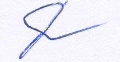 Утверждено приказомМБОУ «СОШ № 15»от№ 436Рабочая программапо учебному предмету «»
для  классовна -   учебный годРабочая программапо учебному предмету «»
для  классовна -   учебный годРабочая программапо учебному предмету «»
для  классовна -   учебный годСоставитель:  , учитель № п/п Наименование разделов и тем программы Количество часовКоличество часовКоличество часовЭлектронные (цифровые) образовательные ресурсы № п/п Наименование разделов и тем программы Всего Контрольные работы Практические работы Электронные (цифровые) образовательные ресурсы 1Натуральные числа30 1 Библиотека ЦОК https://m.edsoo.ru/7f4147362Наглядная геометрия. Прямые на плоскости7 Библиотека ЦОК https://m.edsoo.ru/7f4147363Дроби32 1 1 Библиотека ЦОК https://m.edsoo.ru/7f4147364Наглядная геометрия. Симметрия6 1 Библиотека ЦОК https://m.edsoo.ru/7f4147365Выражения с буквами6 Библиотека ЦОК https://m.edsoo.ru/7f4147366Наглядная геометрия. Фигуры на плоскости14 1 1 Библиотека ЦОК https://m.edsoo.ru/7f4147367Положительные и отрицательные числа40 1 Библиотека ЦОК https://m.edsoo.ru/7f4147368Представление данных6 1 Библиотека ЦОК https://m.edsoo.ru/7f4147369Наглядная геометрия. Фигуры в пространстве9 1 Библиотека ЦОК https://m.edsoo.ru/7f41473610Повторение, обобщение, систематизация20 1 Библиотека ЦОК https://m.edsoo.ru/7f414736ОБЩЕЕ КОЛИЧЕСТВО ЧАСОВ ПО ПРОГРАММЕОБЩЕЕ КОЛИЧЕСТВО ЧАСОВ ПО ПРОГРАММЕ170 5 5 № п/п Тема урока Количество часовКоличество часовКоличество часовДата изучения Электронные цифровые образовательные ресурсы № п/п Тема урока Всего Контрольные работы Практические работы Дата изучения Электронные цифровые образовательные ресурсы 1Арифметические действия с многозначными натуральными числами1 04.09Библиотека ЦОК https://m.edsoo.ru/f2a208ec2Арифметические действия с многозначными натуральными числами1 05.09Библиотека ЦОК https://m.edsoo.ru/f2a20aea3Арифметические действия с многозначными натуральными числами1 06.09Библиотека ЦОК https://m.edsoo.ru/f2a2140e4Арифметические действия с многозначными натуральными числами1 07.09Библиотека ЦОК https://m.edsoo.ru/f2a215805Арифметические действия с многозначными натуральными числами1 08.09Библиотека ЦОК https://m.edsoo.ru/f2a216de6Арифметические действия с многозначными натуральными числами1 11.09Библиотека ЦОК https://m.edsoo.ru/f2a2180a7Числовые выражения, порядок действий, использование скобок1 12.09Библиотека ЦОК https://m.edsoo.ru/f2a20c488Числовые выражения, порядок действий, использование скобок1 13.09Библиотека ЦОК https://m.edsoo.ru/f2a20d6a9Числовые выражения, порядок действий, использование скобок1 14.0910Числовые выражения, порядок действий, использование скобок1 15.0911Числовые выражения, порядок действий, использование скобок1 18.0912Округление натуральных чисел1 19.09Библиотека ЦОК https://m.edsoo.ru/f2a2127413Округление натуральных чисел1 20.0914Округление натуральных чисел1 21.0915Делители и кратные числа; наибольший общий делитель и наименьшее общее кратное1 22.09Библиотека ЦОК https://m.edsoo.ru/f2a22a3e16Делители и кратные числа; наибольший общий делитель и наименьшее общее кратное1 25.09Библиотека ЦОК https://m.edsoo.ru/f2a22b9c17Делители и кратные числа; наибольший общий делитель и наименьшее общее кратное1 26.09Библиотека ЦОК https://m.edsoo.ru/f2a2340c18Делители и кратные числа; наибольший общий делитель и наименьшее общее кратное1 27.0919Делители и кратные числа; наибольший общий делитель и наименьшее общее кратное1 28.0920Делимость суммы и произведения1 29.09Библиотека ЦОК https://m.edsoo.ru/f2a22d2c21Делимость суммы и произведения1 02.10Библиотека ЦОК https://m.edsoo.ru/f2a2325422Деление с остатком1 03.1023Деление с остатком1 04.10Библиотека ЦОК https://m.edsoo.ru/f2a2410424Решение текстовых задач1 05.10Библиотека ЦОК https://m.edsoo.ru/f2a21e9025Решение текстовых задач1 06.10Библиотека ЦОК https://m.edsoo.ru/f2a2226e26Решение текстовых задач1 09.10Библиотека ЦОК https://m.edsoo.ru/f2a2241227Решение текстовых задач1 10.10Библиотека ЦОК https://m.edsoo.ru/f2a226e228Контрольная работа по теме "Натуральные числа"1 1 11.10Библиотека ЦОК https://m.edsoo.ru/f2a242a829Перпендикулярные прямые1 12.10Библиотека ЦОК https://m.edsoo.ru/f2a2444230Перпендикулярные прямые1 13.10Библиотека ЦОК https://m.edsoo.ru/f2a2459631Параллельные прямые1 16.10Библиотека ЦОК https://m.edsoo.ru/f2a248d432Параллельные прямые1 17.10Библиотека ЦОК https://m.edsoo.ru/f2a24a3233Расстояние между двумя точками, от точки до прямой, длина маршрута на квадратной сетке1 18.10Библиотека ЦОК https://m.edsoo.ru/f2a2477634Расстояние между двумя точками, от точки до прямой, длина маршрута на квадратной сетке1 19.1035Расстояние между двумя точками, от точки до прямой, длина маршрута на квадратной сетке1 20.10Библиотека ЦОК https://m.edsoo.ru/f2a24eb036Обыкновенная дробь, основное свойство дроби, сокращение дробей1 23.10Библиотека ЦОК https://m.edsoo.ru/f2a261fc37Обыкновенная дробь, основное свойство дроби, сокращение дробей1 24.10Библиотека ЦОК https://m.edsoo.ru/f2a2667038Обыкновенная дробь, основное свойство дроби, сокращение дробей1 25.10Библиотека ЦОК https://m.edsoo.ru/f2a2693639Обыкновенная дробь, основное свойство дроби, сокращение дробей1 26.10Библиотека ЦОК https://m.edsoo.ru/f2a26ab240Сравнение и упорядочивание дробей1 27.10Библиотека ЦОК https://m.edsoo.ru/f2a2721e41Сравнение и упорядочивание дробей1 07.11Библиотека ЦОК https://m.edsoo.ru/f2a2749e42Сравнение и упорядочивание дробей1 08.11Библиотека ЦОК https://m.edsoo.ru/f2a275ac43Десятичные дроби и метрическая система мер1 09.11Библиотека ЦОК https://m.edsoo.ru/f2a2638c44Десятичные дроби и метрическая система мер1 10.1145Арифметические действия с обыкновенными и десятичными дробями1 13.11Библиотека ЦОК https://m.edsoo.ru/f2a276c446Арифметические действия с обыкновенными и десятичными дробями1 14.11Библиотека ЦОК https://m.edsoo.ru/f2a277dc47Арифметические действия с обыкновенными и десятичными дробями1 15.11Библиотека ЦОК https://m.edsoo.ru/f2a27d4048Арифметические действия с обыкновенными и десятичными дробями1 16.11Библиотека ЦОК https://m.edsoo.ru/f2a27ec649Арифметические действия с обыкновенными и десятичными дробями1 17.11Библиотека ЦОК https://m.edsoo.ru/f2a27c0050Отношение1 20.11Библиотека ЦОК https://m.edsoo.ru/f2a282c251Деление в данном отношении1 21.11Библиотека ЦОК https://m.edsoo.ru/f2a2844852Деление в данном отношении1 22.1153Масштаб, пропорция1 23.11Библиотека ЦОК https://m.edsoo.ru/f2a28a7e54Масштаб, пропорция1 24.11Библиотека ЦОК https://m.edsoo.ru/f2a28c2255Понятие процента1 27.11Библиотека ЦОК https://m.edsoo.ru/f2a28d7656Понятие процента1 28.11Библиотека ЦОК https://m.edsoo.ru/f2a28efc57Вычисление процента от величины и величины по её проценту1 29.11Библиотека ЦОК https://m.edsoo.ru/f2a2906458Вычисление процента от величины и величины по её проценту1 30.11Библиотека ЦОК https://m.edsoo.ru/f2a291e059Вычисление процента от величины и величины по её проценту1 01.1260Вычисление процента от величины и величины по её проценту1 04.1261Решение текстовых задач, содержащих дроби и проценты1 05.12Библиотека ЦОК https://m.edsoo.ru/f2a2651262Решение текстовых задач, содержащих дроби и проценты1 06.12Библиотека ЦОК https://m.edsoo.ru/f2a2818c63Решение текстовых задач, содержащих дроби и проценты1 07.12Библиотека ЦОК https://m.edsoo.ru/f2a2954664Решение текстовых задач, содержащих дроби и проценты1 08.12Библиотека ЦОК https://m.edsoo.ru/f2a29a4665Контрольная работа по теме "Дроби"1 1 11.12Библиотека ЦОК https://m.edsoo.ru/f2a29d3466Практическая работа по теме "Отношение длины окружности к её диаметру"1 1 12.12Библиотека ЦОК https://m.edsoo.ru/f2a29bea67Осевая симметрия. Центральная симметрия1 13.12Библиотека ЦОК https://m.edsoo.ru/f2a2509a68Осевая симметрия. Центральная симметрия1 14.12Библиотека ЦОК https://m.edsoo.ru/f2a2542869Построение симметричных фигур1 15.12Библиотека ЦОК https://m.edsoo.ru/f2a252ca70Построение симметричных фигур1 18.12Библиотека ЦОК https://m.edsoo.ru/f2a257fc71Практическая работа по теме "Осевая симметрия"1 1 19.12Библиотека ЦОК https://m.edsoo.ru/f2a2598c72Симметрия в пространстве1 20.12Библиотека ЦОК https://m.edsoo.ru/f2a25ae073Применение букв для записи математических выражений и предложений1 21.12Библиотека ЦОК https://m.edsoo.ru/f2a2b27474Буквенные выражения и числовые подстановки1 22.12Библиотека ЦОК https://m.edsoo.ru/f2a2b97275Буквенные равенства, нахождение неизвестного компонента1 25.12Библиотека ЦОК https://m.edsoo.ru/f2a2bada76Буквенные равенства, нахождение неизвестного компонента1 26.12Библиотека ЦОК https://m.edsoo.ru/f2a2bbe877Формулы1 27.12Библиотека ЦОК https://m.edsoo.ru/f2a2bd1478Формулы1 28.12Библиотека ЦОК https://m.edsoo.ru/f2a2be4079Четырёхугольник, примеры четырёхугольников1 29.12Библиотека ЦОК https://m.edsoo.ru/f2a2a19e80Прямоугольник, квадрат: свойства сторон, углов, диагоналей1 09.01Библиотека ЦОК https://m.edsoo.ru/f2a2a2f281Прямоугольник, квадрат: свойства сторон, углов, диагоналей1 10.0182Измерение углов. Виды треугольников1 11.01Библиотека ЦОК https://m.edsoo.ru/f2a2a75c83Измерение углов. Виды треугольников1 12.01Библиотека ЦОК https://m.edsoo.ru/f2a2ab9484Периметр многоугольника1 15.01Библиотека ЦОК https://m.edsoo.ru/f2a29eb085Периметр многоугольника1 16.0186Площадь фигуры1 17.0187Площадь фигуры1 18.0188Формулы периметра и площади прямоугольника1 19.0189Формулы периметра и площади прямоугольника1 22.0190Приближённое измерение площади фигур1 23.0191Практическая работа по теме "Площадь круга"1 1 24.01Библиотека ЦОК https://m.edsoo.ru/f2a2ae8c92Контрольная работа по теме "Выражения с буквами. Фигуры на плоскости"1 1 25.0193Целые числа1 26.01Библиотека ЦОК https://m.edsoo.ru/f2a2bf6c94Целые числа1 29.01Библиотека ЦОК https://m.edsoo.ru/f2a2c07a95Целые числа1 30.01Библиотека ЦОК https://m.edsoo.ru/f2a2c17e96Модуль числа, геометрическая интерпретация модуля1 31.01Библиотека ЦОК https://m.edsoo.ru/f2a2c88697Модуль числа, геометрическая интерпретация модуля1 01.02Библиотека ЦОК https://m.edsoo.ru/f2a2ca3e98Модуль числа, геометрическая интерпретация модуля1 02.02Библиотека ЦОК https://m.edsoo.ru/f2a2cba699Модуль числа, геометрическая интерпретация модуля1 05.02100Числовые промежутки1 06.02101Положительные и отрицательные числа1 07.02102Сравнение положительных и отрицательных чисел1 08.02Библиотека ЦОК https://m.edsoo.ru/f2a2ce30103Сравнение положительных и отрицательных чисел1 09.02Библиотека ЦОК https://m.edsoo.ru/f2a2cf48104Сравнение положительных и отрицательных чисел1 12.02105Сравнение положительных и отрицательных чисел1 13.02106Сравнение положительных и отрицательных чисел1 14.02107Арифметические действия с положительными и отрицательными числами1 15.02Библиотека ЦОК https://m.edsoo.ru/f2a2d830108Арифметические действия с положительными и отрицательными числами1 16.02Библиотека ЦОК https://m.edsoo.ru/f2a2d984109Арифметические действия с положительными и отрицательными числами1 19.02Библиотека ЦОК https://m.edsoo.ru/f2a2dab0110Арифметические действия с положительными и отрицательными числами1 20.02Библиотека ЦОК https://m.edsoo.ru/f2a2ddee111Арифметические действия с положительными и отрицательными числами1 21.02Библиотека ЦОК https://m.edsoo.ru/f2a2defc112Арифметические действия с положительными и отрицательными числами1 22.02Библиотека ЦОК https://m.edsoo.ru/f2a2e384113Арифметические действия с положительными и отрицательными числами1 26.02Библиотека ЦОК https://m.edsoo.ru/f2a2e5f0114Арифметические действия с положительными и отрицательными числами1 27.02Библиотека ЦОК https://m.edsoo.ru/f2a2e762115Арифметические действия с положительными и отрицательными числами1 28.02Библиотека ЦОК https://m.edsoo.ru/f2a2eb90116Арифметические действия с положительными и отрицательными числами1 29.02Библиотека ЦОК https://m.edsoo.ru/f2a2ecf8117Арифметические действия с положительными и отрицательными числами1 01.03Библиотека ЦОК https://m.edsoo.ru/f2a2ee10118Арифметические действия с положительными и отрицательными числами1 04.03Библиотека ЦОК https://m.edsoo.ru/f2a2f248119Арифметические действия с положительными и отрицательными числами1 05.03120Арифметические действия с положительными и отрицательными числами1 06.03121Арифметические действия с положительными и отрицательными числами1 07.03122Арифметические действия с положительными и отрицательными числами1 11.03123Арифметические действия с положительными и отрицательными числами1 12.03124Арифметические действия с положительными и отрицательными числами1 13.03125Решение текстовых задач1 14.03Библиотека ЦОК https://m.edsoo.ru/f2a3035a126Решение текстовых задач1 15.03Библиотека ЦОК https://m.edsoo.ru/f2a304c2127Решение текстовых задач1 18.03Библиотека ЦОК https://m.edsoo.ru/f2a305e4128Решение текстовых задач1 19.03Библиотека ЦОК https://m.edsoo.ru/f2a30706129Контрольная работа по темам "Буквенные выражения. Положительные и отрицательные числа"1 1 20.03130Прямоугольная система координат на плоскости1 21.03Библиотека ЦОК https://m.edsoo.ru/f2a30ca6131Координаты точки на плоскости, абсцисса и ордината1 22.03Библиотека ЦОК https://m.edsoo.ru/f2a311d8132Столбчатые и круговые диаграммы1 03.04Библиотека ЦОК https://m.edsoo.ru/f2a3178c133Практическая работа по теме "Построение диаграмм"1 1 04.04Библиотека ЦОК https://m.edsoo.ru/f2a318ae134Решение текстовых задач, содержащих данные, представленные в таблицах и на диаграммах1 05.04135Решение текстовых задач, содержащих данные, представленные в таблицах и на диаграммах1 08.04136Прямоугольный параллелепипед, куб, призма, пирамида, конус, цилиндр, шар и сфера1 09.04Библиотека ЦОК https://m.edsoo.ru/f2a319c6137Прямоугольный параллелепипед, куб, призма, пирамида, конус, цилиндр, шар и сфера1 10.04Библиотека ЦОК https://m.edsoo.ru/f2a31afc138Изображение пространственных фигур1 11.04Библиотека ЦОК https://m.edsoo.ru/f2a3206a139Изображение пространственных фигур1 12.04140Примеры развёрток многогранников, цилиндра и конуса1 15.04141Практическая работа по теме "Создание моделей пространственных фигур"1 1 16.04Библиотека ЦОК https://m.edsoo.ru/f2a3252e142Понятие объёма; единицы измерения объёма1 17.04Библиотека ЦОК https://m.edsoo.ru/f2a321c8143Объём прямоугольного параллелепипеда, куба, формулы объёма1 18.04Библиотека ЦОК https://m.edsoo.ru/f2a3234e144Объём прямоугольного параллелепипеда, куба, формулы объёма1 19.04145Повторение основных понятий и методов курсов 5 и 6 классов, обобщение и систематизация знаний1 22.04Библиотека ЦОК https://m.edsoo.ru/f2a328f8146Повторение основных понятий и методов курсов 5 и 6 классов, обобщение и систематизация знаний1 23.04Библиотека ЦОК https://m.edsoo.ru/f2a32a9c147Повторение основных понятий и методов курсов 5 и 6 классов, обобщение и систематизация знаний1 24.04Библиотека ЦОК https://m.edsoo.ru/f2a32bd2148Повторение основных понятий и методов курсов 5 и 6 классов, обобщение и систематизация знаний1 25.04Библиотека ЦОК https://m.edsoo.ru/f2a3312c149Повторение основных понятий и методов курсов 5 и 6 классов, обобщение и систематизация знаний1 26.04Библиотека ЦОК https://m.edsoo.ru/f2a33352150Повторение основных понятий и методов курсов 5 и 6 классов, обобщение и систематизация знаний1 02.05Библиотека ЦОК https://m.edsoo.ru/f2a33596151Повторение основных понятий и методов курсов 5 и 6 классов, обобщение и систематизация знаний1 03.05Библиотека ЦОК https://m.edsoo.ru/f2a33780152Повторение основных понятий и методов курсов 5 и 6 классов, обобщение и систематизация знаний1 06.05Библиотека ЦОК https://m.edsoo.ru/f2a338b6153Повторение основных понятий и методов курсов 5 и 6 классов, обобщение и систематизация знаний1 07.05Библиотека ЦОК https://m.edsoo.ru/f2a339ce154Повторение основных понятий и методов курсов 5 и 6 классов, обобщение и систематизация знаний1 08.05Библиотека ЦОК https://m.edsoo.ru/f2a33ad2155Повторение основных понятий и методов курсов 5 и 6 классов, обобщение и систематизация знаний1 13.05Библиотека ЦОК https://m.edsoo.ru/f2a33bd6156Повторение основных понятий и методов курсов 5 и 6 классов, обобщение и систематизация знаний1 14.05Библиотека ЦОК https://m.edsoo.ru/f2a33f46157Повторение основных понятий и методов курсов 5 и 6 классов, обобщение и систематизация знаний1 15.05Библиотека ЦОК https://m.edsoo.ru/f2a340b8158Повторение основных понятий и методов курсов 5 и 6 классов, обобщение и систематизация знаний1 16.05Библиотека ЦОК https://m.edsoo.ru/f2a3420c159Повторение основных понятий и методов курсов 5 и 6 классов, обобщение и систематизация знаний1 17.05Библиотека ЦОК https://m.edsoo.ru/f2a3432e160Повторение основных понятий и методов курсов 5 и 6 классов, обобщение и систематизация знаний1 20.05Библиотека ЦОК https://m.edsoo.ru/f2a34478161Итоговая контрольная работа1 1 21.05162Повторение основных понятий и методов курсов 5 и 6 классов, обобщение и систематизация знаний1 22.05Библиотека ЦОК https://m.edsoo.ru/f2a3482e163Повторение основных понятий и методов курсов 5 и 6 классов, обобщение и систематизация знаний1 23.05Библиотека ЦОК https://m.edsoo.ru/f2a34950164Повторение основных понятий и методов курсов 5 и 6 классов, обобщение и систематизация знаний1 24.05Библиотека ЦОК https://m.edsoo.ru/f2a34d2eОБЩЕЕ КОЛИЧЕСТВО ЧАСОВ ПО ПРОГРАММЕОБЩЕЕ КОЛИЧЕСТВО ЧАСОВ ПО ПРОГРАММЕ164 5 5 № п/пДата проведения по плануДата проведения в связи с изменениямиТемаОснование для внесения изменений (причина, номер и дата приказа)